Lettre d’information aux familles: Participation à des activités numériques  et à  un projet eTwinning avec respect du Règlement Général sur la Protection des Données  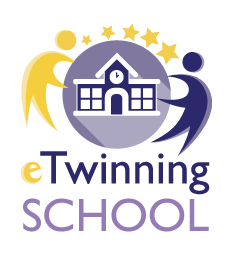 (Merci de faire une copie de ce document si besoin)					Calvi, le 3 septembre 2020	Madame, MonsieurDans le cadre du cours d’espagnol, votre enfant va utiliser des outils numériques et des sites pédagogiques afin de consolider les notions étudiées ou afin de réaliser des évaluations en ligne. Leia its learning ou Learning apps sont des outils qui seront utilisés par exemple. En cas de nouveau confinement, les élèves seront amenés à se connecter à des sites permettant de réaliser les cours en ligne et en direct pour assurer la meilleure continuité pédagogique, sites préconisés par le Ministère de l’éducation nationale en priorité.Par ailleurs, pendant cette année scolaire, votre enfant va participer à un projet pédagogique collaboratif eTwinning en lien avec une ou plusieurs écoles européennes. Cette opportunité va lui permettre de prendre part à une activité numérique, éducative, ludique et interactive, avec des correspondants européens motivés (Espagnols ou Italiens ou Polonais ou Slovènes…), ce qui lui permettra de travailler en cours de langue différemment. Afin de vous assurer de la sécurisation des échanges entre les élèves partenaires du projet, de la confidentialité des données ainsi que de la gratuité du projet, nous allons travailler sur la plateforme éducative d’eTwinning qui est le Twinspace (un peu comme Leia mais au niveau européen). Le Twinspace est un espace virtuel pour les écoles d’Europe, réservé aux enseignants et à leurs élèves, encadré à la fois par le Ministère de l’Education nationale et par la Commission européenne. Ces projets permettent d’obtenir des diplômes pour vos enfants attestant de compétences numériques et linguistiques.Veuillez noter que pour des raisons de sécurité le nom de famille de votre enfant est seulement accessible aux personnes faisant partie de l’Espace virtuel de travail.  Si vous le souhaitez, vous pouvez également avoir un compte dans cet Espace virtuel en tant que Visiteur. Veuillez aussi remarquer que les projets scolaires eTwinning sont des échanges virtuels, c’est-à-dire par le biais de l’informatique, qui n’engendrent pas nécessairement de voyage à l'étranger dans les pays partenaires. Si vous souhaitez des détails sur le projet pédagogique auquel votre enfant va prendre part, vous pouvez me contacter via LEIA ou Pronote. Veuillez compléter le formulaire au dos de cette page et le retourner complété et signé au professeur en charge du projet eTwinning.Cordialement				Le professeur d’espagnol 	Daria STEBESignature :   Pris connaissance, le Tourner SVPAUTORISATION PARENTALE NUMERIQUE /ETWINNING L'apprentissage des langues nécessite de plus en plus souvent l'utilisation d'outils informatiques.  Votre enfant étant mineur, votre autorisation est nécessaire afin qu'il puisse participer à TOUTES les activités de la classe. Tous les enregistrements sonores, photos et vidéos ne seront utilisés par le professeur qu'à des fins scolaires.   		Je soussigné(e) ___________________________________________, parent / responsable de : _____________________________________ (nom de l’élève), classe de : ___________ autorise pour mon enfant ….2)  Je souhaite ou ne souhaite pas (à rayer) avoir un compte en tant que Visiteur (pas obligatoire).3) Je sais et je note qu'une utilisation des outils informatiques en dehors du projet (par exemple utilisation de photos ou vidéos des camarades) engage ma responsabilité et celle de mon enfant. Vu et pris connaissance, 		date :                                                          signature :    OuiNon  Observations-Se connecter à des sites pédagogiques  avec un compte élève comme learning apps, socrative, kahoot, actionbound… (liste non exhaustive)/ Se connecter aux différents sites pédagogiques que l’enseignant estimera utiles pour travailler le cours de langue-En cas de confinement, se connecter à des sites permettant de réaliser des cours en ligne et en direct que l’enseignant choisira pour assurer la meilleure continuité pédagogique (les sites préconisés par le Ministère de l’éducation nationale notamment). L’enseignant sera en visioconférence et les élèves en audioconférence pour permettre de faire cours comme si nous étions en collège (mêmes rituels...)-Etre pris / se prendre en photo pour le projet de classe -Etre filmé/ se filmer pour le projet de classe- l'ouverture d’un compte sur le Twinspace, la plateforme sécurisée de notre projet européen eTwinning . Chaque enfant aura un identifiant et un mot de passe différent. La collaboration de tous est nécessaire pour ne pas isoler des élèves en classe.- l’échange de messages avec d’autres élèves de nos classes partenaires en Europe via cette plateforme sécurisée- l'enregistrement et la diffusion de la voix de votre enfant  (mise en ligne sur le Twinspace, plateforme sécurisée d’Etwinning)- la mise en ligne sur le Twinspace de photos ou vidéos de votre enfant    -  seul    -  en groupe  (rayer éventuellement la mention inutile)- la publication des travaux de votre enfant sur le Twinspace- la publication des travaux de votre enfant sur le site du collège Jean Félix Orabona ou sur Leia